Klassen: SEKI + IFKDein Berufsberater: Murat KöprücüGoethestraße 34, Gladbeck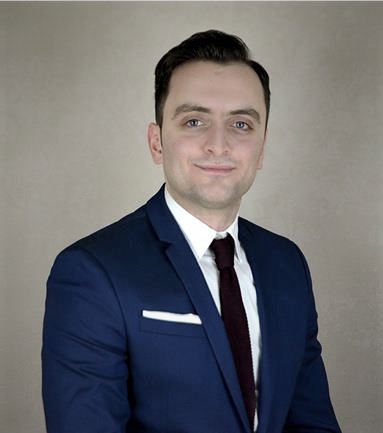 Mein Angebot:Beratung bei noch unklaren BerufswünschenUnterstützung bei der BerufswahlUnterstützung bei der Suche nach Arbeitgebern, die Ausbildungen anbieten Begleitung im BewerbungsprozessÜberbrückungsmöglichkeiten nach der SchuleAlternativen zu entwickeln, wenn es mit dem Wunschberuf nicht klapptFörderung: z.B. BaE, BvB und AsA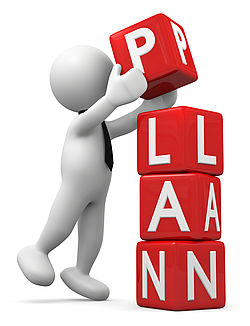 So kann man mich erreichen:in der Schule zur Sprechstunde (dienstags in Raum 4005)Tel.: 02361/40-2021 E-Mail: Murat.koepruecue@arbeitsagentur.de